State of Vermont Department of State’s Attorneys and Sheriffs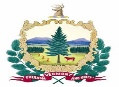 Deputy State’s Attorney – Washington County – Barre, VTGeneral Duties:  The Deputy State’s Attorney represents the State’s Attorney’s Office in prosecuting criminal and certain civil offense. As a DSA, you will handle your own caseload and trials, exercise initiative, collaborate with co-workers, law enforcement officers, partner organizations, and social/community agencies.  DSA’s work to pursue best practices, innovative approaches and positive policies affecting the justice system, and with stakeholders to ensure best practices in alternative approaches to criminal behavior.  Must have excellent interpersonal skills, and demonstrate empathy, emotional intelligence, and maturity, particularly in dealing with victims of crime and other vulnerable populations. Minimum Qualifications: J.D. degree and admission to the Vermont Bar, or a candidate who has successfully passed the Vermont bar exam by reading the law in Vermont.  A candidate pending bar results or admission to the Vermont bar may be considered but will be required to pass the bar and be admitted in Vermont within a reasonable timeframe as determined by the State’s Attorney in order to continue employment. Courtroom and jury trial experience is desirable.  Must have excellent verbal, writing and organizational skills to effectively manage a caseload and meet all deadlines.  To Apply for this job: Applicants must send a brief cover letter, resume (including starting/ending months and years) and list of 3 work-related references (including name, title, organization and daytime phone) to sas.jobs@vermont.gov. This position will be open until filled. Please indicate where you heard about the position. Note: This position will start after February 1st, 2023 when State’s Attorney-elect Michelle Donnelly takes office. The Vermont Department of State’s Attorneys and Sheriffs is committed to equal employment opportunity for all persons and providing a work environment free of discrimination and harassment. All qualified applicants will receive consideration for employment without regard to race, color, religion, national, social or ethnic origin, sex (including pregnancy), age, physical, mental or sensory disability, sexual orientation, gender identify, marital, civil union or domestic partner status, military service, membership in a union, medical history, HIV status, genetic information, family or parental status, or crime victim status.Do you want an exciting job working in Vermont’s public sector?  Become part of the team with the Vermont’s State Attorneys’ staff, where you will work to pursue best practices, innovative approaches and positive policies affecting the justice system.  Enjoy the beauty of Vermont’s natural environment, our famous farm-to-plate cuisine, our brew and distillery “trails”, a lively arts and music scene, best-in-the-East skiing and snowboarding, scenic hiking, biking and rail trails, and sailing on our gorgeous lakes.  Live and work in Vermont -- where neighbors still help neighbors;  where community and political engagement is civil, respectful and transparent; and where we welcome and value diversity and inclusion.  If living and working in Vermont has been your dream – then the Vermont State’s Attorneys want to hear from you!   